Regularo de la 14-a eldono de la literatura konkurso „Esperanto ligas homojn” por rakonto sub la titolo „Mia viv-aventuro”EnkondukoLa celo de la konkurso estas popularigi la ideon de Esperanto kaj la lingvon iniciatitan de la bjalistokano Ludoviko Lazaro Zamenhof kiel universala, supernacia rimedo de interhoma komunikado, kaj inspirado de ĉiuj por legi la beletron kaj doni la ŝancon malkovri kaj disvolvi la literaturan talenton per verkado kaj taksigo de literatura teksto. La celo de la konkurso estas la provo taksi la mondon, kiu nin ĉirkaŭas, en la kunteksto de la komuna lingvo.§ 1.Ĝeneralaj aferoj1. La organizantoj de la konkurso estas Podlaĥia Libraro Łukasz Górnicki en Bjalistoko kaj Bjalistoka Esperanto-Societo, poste nomataj la Organizantoj.2. La konkursa regularo troviĝas ĉe la retejoj espero.bialystok.pl kaj ksiaznicapodlaska.pl.3. La respondeculoj por realigi la konkurson estas:a) Maria Niemyjska			retpoŝto: f14kp@ksiaznicapodlaska.plb) Przemysław Wierzbowski		retpoŝto: pwierzbowski@gmail.com4. La konkurso okazos en la Filio „Esperanto-Libraro” de Podlaĥia Libraro Łukasz Górnicki en Bjalistoko inter 20.02.2024 kaj 31.07.2024.§ 2.Partopren-kondiĉoj1. La konkurso estas por junuloj kaj plenkreskuloj. La partoprenantoj de la konkurso devas esti almenaŭ 15-jaraĝaj.2. Ne rajtas partopreni en la Konkurso respondeculoj pri la organizado kaj efektivigo de la konkurso, membroj de la Ĵurio, la sekretario de la konkurso kaj la tradukantoj de la konkursaj verkoj.3. La partoprenanto deklaras, ke la sendita verko estas verkita de li/ŝi mem laŭ ties propraj ideoj. Estas kondamninde uzi por la konkurso verkon antaŭe ekzistantan aŭ kreitan surbaze de verko parte aŭ tute de aliulo kaj prezento kiel la propra; tio povas kaŭzi leĝajn konsekvencojn, pri kiu la Organizantoj ne respondecas.4. La verko devas esti antaŭe nepublikigita.5. La verko povas esti prezentita en la pola aŭ en Esperanto. Se oni prezentas verkon en ambaŭ lingvoj, la traduko devas esti farita de la aŭtoro mem. Depende de la lingvo-versio la teksto estos taksata:a) en la pola kategorio,b) en la Esperanta kategorio, c) en ambaŭ kategorioj (verkoj prezentitaj en ambaŭ lingvoj). 6. La verko devas esti maksimume 3 paĝojn de tajpaĵo granda (3 paĝoj kun po 1800 karaktroj, inklude spacoj).7. Al la verko devas esti alkroĉita aliĝilo – plenigita kaj subskribita de la aŭtoro kaj, kaze de neplenkreskuloj, de la gepatroj/leĝaj reprezentantoj – verkoj sen la aliĝilo ne estos taksataj.§ 3.PermesiloLa partoprenanto donas al la Organizantoj permeson neekskluzivan, teritorie kaj tempe nelimigitan, por uzi la verkon en jenaj uzokampoj:a) unufoja publikigo de la verko, kun personaj datumoj, en tradicia papera formo en plena eldono de „Bjalistokaj Kajeroj”,b) ciferecigo de la verko per ajna tekniko en formato elektita de la Organizantoj,c) konservado de la verko en ajna formo, interalie en komputila memoro,d) multobligo de la verko en komputila memoro kaj per cifereca tekniko,e) senpaga distribuado de la verko, sola aŭ kun aliaj verkoj, precipe per distribuado de la originalo de la verko aŭ ekzempleroj, en kiuj estas konservita la verko, interalie en la formo de presita eldonaĵo, elektronika eldonaĵo aŭ datenbazo,f) senpaga disponigo de la verkoj (interalie en Interreto),  sola aŭ kun aliaj verkoj tiel, ke ĉiu havu alireblon al ĝi en loko kaj tempo de si elektita,g) distribuigo, disponigo aŭ ludonado de la originalo aŭ ekzempleroj de la verko,h) publika distribuado, precipe projekciado, publika ludigo, aŭ publika disponigo de la verko tiel, ke ĉiu havu al ĝi aliron en loko kaj tempo de si elektita, precipe elektronika laŭdezira disponigo,i) cifereca konservado, plurmedia transsendado,j) uzado de la verko aŭ ajna ĝia parto por prezentaĵoj,k) la rajto uzi la verkon por reklamaj aŭ popularigaj celoj, inter ili reklamo, sponsorado, popularigo de la vendado aŭ por edukaj/trejnadaj celojLa permesilo inkluzivas ankaŭ permeson kun la rajto pludoni ĝin por efektivigo de dependaj rajtoj, tio estas precipe tradukoj, kadre de la uzokampoj listigitaj ĉe la punkto § 4.Reguloj de la konkurso1. La verkon necesas prezenti en unu el la formoj:a) sur lumdisko persone en Centro Ludoviko Zamenhof ĉe la strato Warszawska 19 en Bjalistoko – „Esperanto-Libraro” inter 13h00 kaj 17h00 aŭ sendi en firma koverto al la adreso: Białostockie Towarzystwo Esperantystów, 15-001 Białystok 1, skr. poczt. 67, kun la surskribaĵo „Literatura Konkurso”,b) kiel teksto-dosieron en la formato .doc, .docx, aŭ .odt alkroĉita al retmesaĝo sendita al f14kp@ksiaznicapodlaska.pl (kun la skanita plenigita kaj subskribita aliĝ-formularo kaj la informa klaŭzo).2. La verkojn necesas sendi ĝis la 31-a de julio 2024 (okaze de poŝta sendaĵo validas la dato el la poŝta stampo).3. Oni anoncos la rezulton kaj disdonos la premiojn la 13-an de decembro 2024 en la 25-aj Bjalistokaj Zamenhof-Tagoj.4. Se vi havas demandojn, kontaktu nin per la retadreso: f14kp@ksiaznicapodlaska.pl au la telefonnumero +48 85 741 50 85.§ 5.Taksado de la verkojLa verkojn, markitajn per numeroj por anonimeco, taksos la Ĵurio konsistanta el personoj delegitaj de la Organizantoj.§ 6.Premioj1. La Organizantoj antaŭvidas doni premiojn kaj krompremiojn:3 premiojn por la plej bonaj verkoj en la pola,3 premiojn por la plej bonaj verkoj en Esperanto,4 krompremiojn: 2 por verkoj en la pola kaj 2 por verkoj en Esperanto.2. Premiitoj, kiuj ne ĉeestos la anoncon de la rezulto, povos ricevi la premiojn persone en la akceptejo de la ĉefa sidejo de Podlaĥia Libraro Łukasz Górnicki en Bjalistoko ĉe la strato Marii Skłodowskiej-Curie 14A (de lundo ĝis vendredo, de 9h00 ĝis 18h00) aŭ poŝte, se donos al la Organizantoj la adreson al kiu eblos sendi la premiojn. 3. Dek premiitaj kaj krompremiitaj verkoj aperos en „Bjalistokaj Kajeroj n-ro 14” en 2 lingvoversioj: pola kaj Esperanta.4. La premiitaj kaj krompremiitaj verkoj estos prezentitaj en la 25-aj Bjalistokaj Zamenhof-Tagoj, ĉe la retejoj de la Organizantoj (espero.bialystok.pl, ksiaznicapodlaska.pl).§ 7.Finaj decidoj1. Pri ĉiuj aferoj nepriskribitaj en la regularo kaj pri pridubataj eroj de la regularo decidos la Organizantoj.2. La organizantoj rezervas por si la rajton ŝanĝi la regularon, ĉesigi aŭ nuligi la konkurson sen doni la kialon. Informo pri eventuala ŝanĝo estos publikigita en la retejoj de Podlaĥia Libraro kaj Bjalistoka Esperanto-Societo. Przemysław Wierzbowski, Prezidanto de BESBeata Zadykowicz, Direktoro de Podlaĥia LibraroBjalistoko, la 14-an de februaro 2024.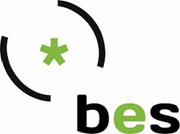 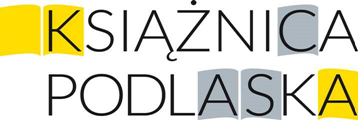 